座号：______ 姓名：_______________   日期：九月十九日 星期二       北湖小学三年级回家功课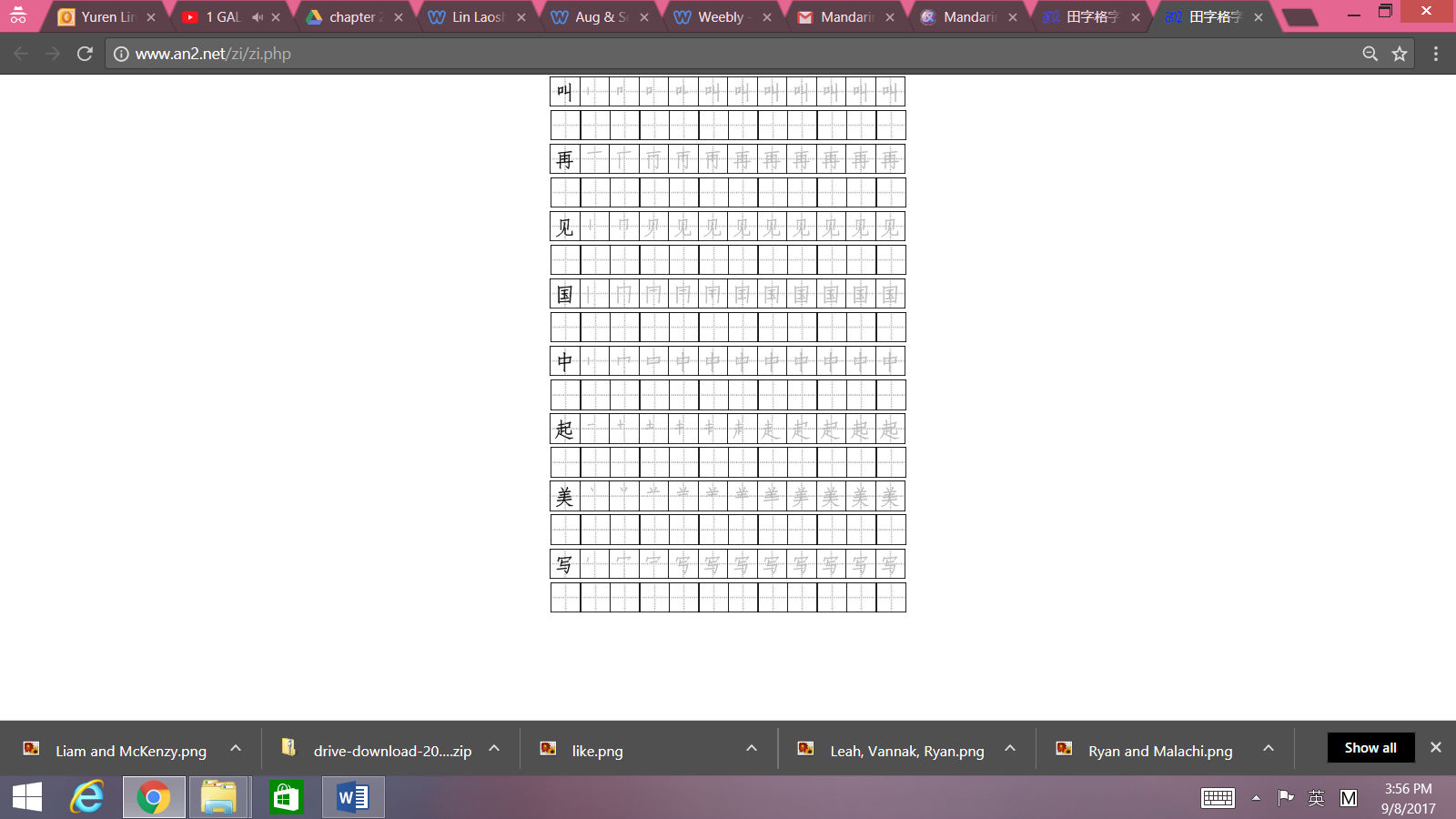 